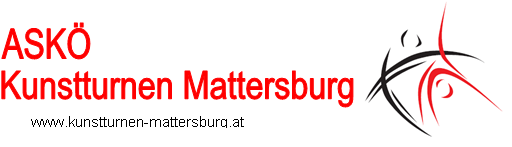 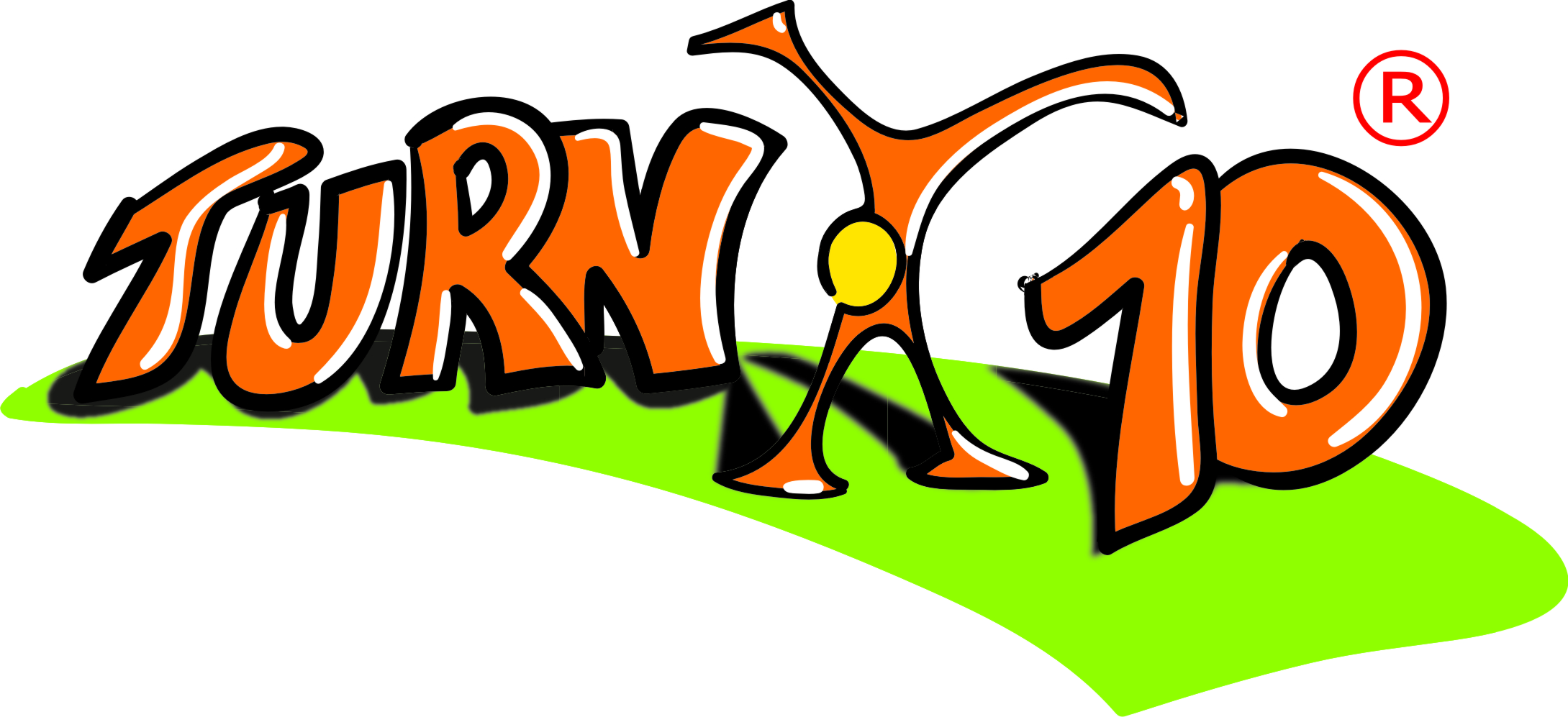 für Mädchen und Burschen Montag 22.Juli – Freitag 26.Julijeweils von 9 – 16 UhrProgramm: 	Vormittags- und Nachmittagstraining, 
1 Nachmittag Alternativprogramm wie Schwimmen und SpieleDas Mittagessen wird täglich zur Verfügung gestellt. Kosten: 	175 €Anmeldung:  Das Anmeldeformular beim Trainerteam abgeben oder als Foto/Datei per email an kunstturnen-mattersburg@hotmail.com schicken. Anmeldeschluss ist der 25. Mai 2024. Die Anmeldung wird mit der Einzahlung des Betrags auf unser Konto: IBAN AT71 5100 0815 1305 2100 gültig! Ein Storno ist bis zum 25.Mai kostenlos, bis 22. Juni sind 25%, danach 50% zu zahlen. Da nur eine begrenzte Teilnehmerzahl möglich ist, könnte eine Anmeldung auch abgelehnt werden.  Man braucht: Turnkleidung, etwas zu trinken, Turnschuhe, E-Card, viel Spaß und FreudeWeitere  Infos:  Claudia Haberl, 0699/884 903 52Anmeldeformular Der ASKÖ Kunstturnen Mattersburg übernimmt keinerlei Haftung für Unfälle und/oder andere Schadensfälle. Mit der Anmeldung bestätige ich verbindlich, dass die/der von mir Angemeldete ausreichend über eigenen Versicherungsschutz verfügt. Sollte die Mindestanzahl  an Anmeldungen nicht zustande kommen, so wird das gesamte Turncamp abgesagt, eingezahlte Beträge werden gänzlich rückerstattet. Die Anmeldung gilt auch als Zustimmung zur Verarbeitung der Daten durch die ASKÖ Kunstturnen Mattersburg sowie zur Veröffentlichung von Bildmaterial durch den Verein. Mit der Unterschrift akzeptiere ich eventuelle Maßnahmen durch die dann geltenden gesetzlichen Vorschriften zu Covid19 und das laufend angepasste und veröffentlichte Präventionskonzept des Vereins.Datum: 					Unterschrift: Nachname:Vorname:Geb.Datum:Adresse:PLZ, Ort:Telefon (der Eltern):E-Mail (der Eltern):Allergien:T-Shirt Größe: